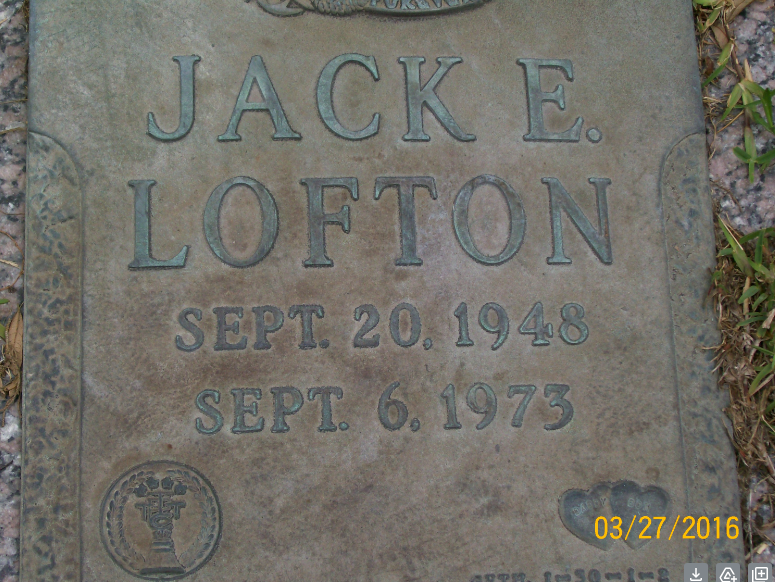 BIRTH20 Sep 1948DEATH6 Sep 1973 (aged 24)Jacksonville, Duval County, Florida, USABURIALRestlawn Memorial ParkJacksonville, Duval County, Florida, USANo obituary